РЕПУБЛИКА СЕВЕРНА МАКЕДОНИЈА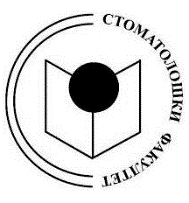 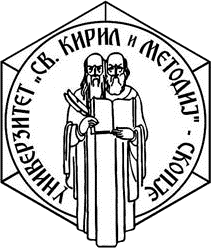 УНИВЕРЗИТЕТ „СВ. КИРИЛ И МЕТОДИЈ“ ВО СКОПЈЕ                          СТОМАТОЛОШКИ ФАКУЛТЕТ – СКОПЈЕИзвестувањеВТОРИОТ КОЛОКВИУМ ПО ПРЕДМЕТОТ ОРАЛНА ХИРУРГИЈА-10 СЕМЕСТАР (НОВА СТУДИСКА ПРОГРАМА) ЌЕ СЕ ОДРЖИ НА 15.06.2021 ГОДИНА ОД 8:30-10:30 ВО КОМПЈУТЕРСКИОТ ЦЕНТАР –СТАР ДЕКАНАТИСПИТОТ ВО ИСПИТНАТА СЕСИЈА ПО ПРЕДМЕТОТ ОРАЛНА ХИРУРГИЈА-10 СЕМЕСТАР (НОВА СТУДИСКА ПРОГРАМА) ЌЕ СЕ ОДРЖИ НА 02.07.2021 ГОДИНА ОД 8:30-10:30 ВО КОМПЈУТЕРСКИОТ ЦЕНТАР –СТАР ДЕКАНАТОДОДГОВОРНИОТ НАСТАВНИКПРОФ.БОРИС ВЕЛИЧКОВСКИ